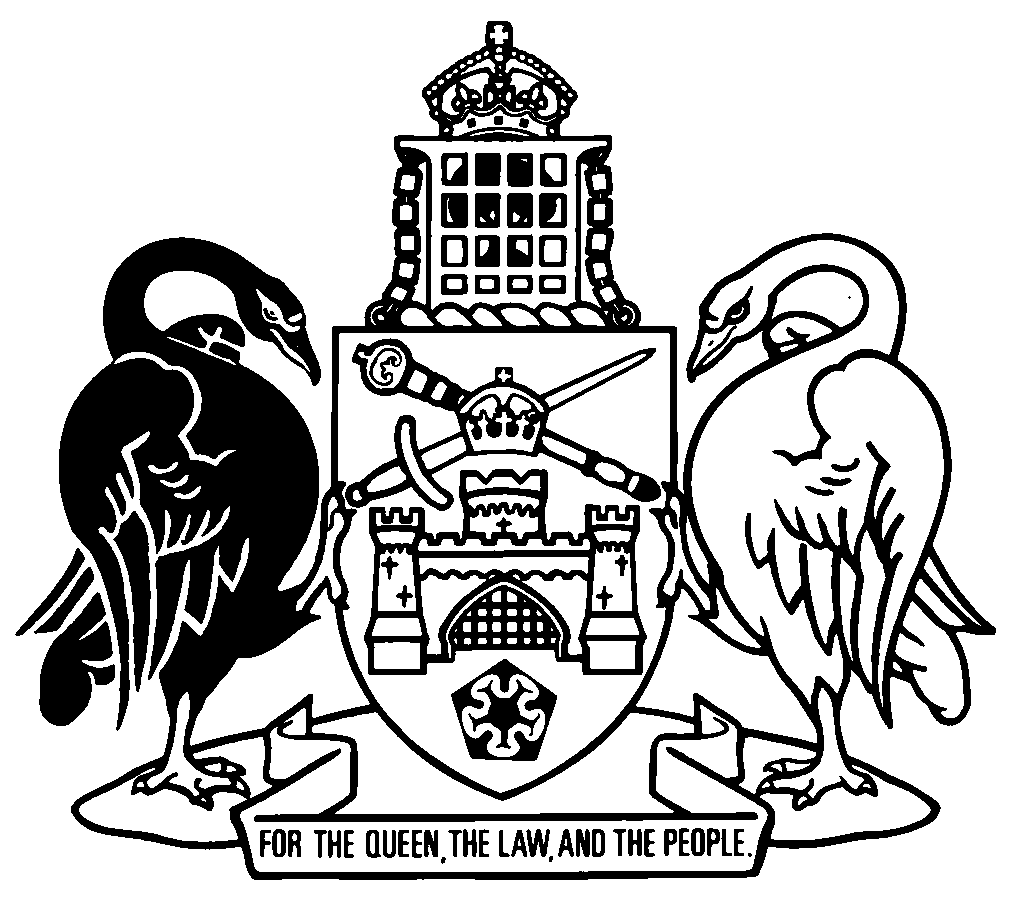 Australian Capital TerritoryCrimes Legislation Amendment Act 2018 (No 2)A2018-40Contents	PagePart 1	Preliminary	2	1	Name of Act	2	2	Commencement	2	3	Legislation amended	2Part 2	Confiscation of Criminal Assets Act 2003	3	4	Definitions for pt 13
Section 195, definition of issuing officer, paragraph (a)	3Part 3	Crimes Act 1900	4	5	Definitions for pt 10
Section 185, definition of issuing officer, paragraph (a)	4Part 4	Crimes (Child Sex Offenders) Act 2005	5	6	Entry and search warrant—application
Section 116C (1)	5	7	Section 116C (1)	5	8	Section 116C (4)	5	9	What an entry and search warrant may authorise
Section 116H (3) (a)	6	10	Extension and amendment of entry and search warrant
Section 116I (4)	6	11	Section 116I (5)	6	12	Revocation of entry and search warrant
Section 116J (2)	6	13	Section 116J (3)	7	14	Further amendments, mentions of Magistrates Court	7Part 5	Crimes (Surveillance Devices) Act 2010	8	15	Who may issue warrants?
Section 10 (1), new note	8	16	Dictionary, new definition of judge	8Part 6	Drugs of Dependence Act 1989	9	17	Search warrants
Section 187 (1), definition of issuing officer, paragraph (a)	9Part 7	Legislation Act 2001	10	18	Penalty units
Section 133 (2) and example and note	10Part 8	Magistrates Court Act 1930	11	19	Court may waive committal proceedings
New section 88B (1A) to (1C)	11Part 9	Supreme Court Act 1933	12	20	Back-up and related offences
Section 68D (1) (a) (i)	12Australian Capital TerritoryCrimes Legislation Amendment Act 2018 (No 2)A2018-40An Act to amend legislation about crimes, and for other purposesThe Legislative Assembly for the Australian Capital Territory enacts as follows:Part 1	Preliminary1	Name of ActThis Act is the Crimes Legislation Amendment Act 2018 (No 2).2	CommencementThis Act commences on the day after its notification day.Note	The naming and commencement provisions automatically commence on the notification day (see Legislation Act, s 75 (1)).3	Legislation amendedThis Act amends the following legislation:	Confiscation of Criminal Assets Act 2003	Crimes Act 1900	Crimes (Child Sex Offenders) Act 2005	Crimes (Surveillance Devices) Act 2010	Drugs of Dependence Act 1989	Legislation Act 2001	Magistrates Court Act 1930	Supreme Court Act 1933.Part 2	Confiscation of Criminal Assets Act 20034	Definitions for pt 13
Section 195, definition of issuing officer, paragraph (a)aftera judge,insertthe associate judge,Part 3	Crimes Act 19005	Definitions for pt 10
Section 185, definition of issuing officer, paragraph (a)aftera judge,insertthe associate judge,Part 4	Crimes (Child Sex Offenders) Act 20056	Entry and search warrant—application
Section 116C (1)aftersergeantinsert(the applicant)7	Section 116C (1)omitthe Magistrates Courtsubstitutea magistrate8	Section 116C (4)omitcourtsubstitutemagistrate9	What an entry and search warrant may authorise
Section 116H (3) (a)omitcourtsubstitutemagistrate10	Extension and amendment of entry and search warrant
Section 116I (4)omitThe Magistrates CourtsubstituteA magistrate11	Section 116I (5)omitIf the court grants the application, it mustsubstituteIf the magistrate grants the application, the magistrate must12	Revocation of entry and search warrant
Section 116J (2)omitThe courtsubstituteA magistrate13	Section 116J (3)omitThe courtsubstituteThe magistrate14	Further amendments, mentions of Magistrates CourtomitMagistrates Courtsubstitutemagistratein	section 116D (1)	section 116E (3)	section 116F	section 116G (2) and (3)	section 116H (1) (l)	section 116J (1).Part 5	Crimes (Surveillance Devices) Act 201015	Who may issue warrants?
Section 10 (1), new noteinsertNote	Judge includes the associate judge (see dict).16	Dictionary, new definition of judgeinsertjudge includes the associate judge.Part 6	Drugs of Dependence Act 198917	Search warrants
Section 187 (1), definition of issuing officer, paragraph (a)aftera judge,insertthe associate judge,Part 7	Legislation Act 200118	Penalty units
Section 133 (2) and example and notesubstitute	(2)	A penalty unit is—	(a)	for an offence committed by an individual—$160; or	(b)	for an offence committed by a corporation—$810.Example‘Maximum penalty:  10 penalty units.’ means that a person who is convicted of the relevant offence is liable to a maximum fine of 10 penalty units.	If the person is an individual, the maximum fine is, therefore, $1 600 ($160 x 10).	If the person is a corporation, the maximum fine is, therefore, $8 100 ($810 x 10).Part 8	Magistrates Court Act 193019	Court may waive committal proceedings
New section 88B (1A) to (1C)insert	(1A)	If the court commits an accused person for trial under subsection (1) and the person has been charged with a back-up or related offence—	(a)	the prosecutor must tell the court about the back-up or related offence; and	(b)	the court must transfer the proceeding for the back-up or related offence to the Supreme Court, to be dealt with under the Supreme Court Act 1933, part 8.	(1B)	Subsection (1A) does not prevent the accused person being charged with an offence after committal under subsection (1).	(1C)	However, if the accused person is charged with a back-up or related offence after committal under subsection (1), the court must transfer the proceeding for the offence to the Supreme Court, to be dealt with under the Supreme Court Act 1933, part 8.Part 9	Supreme Court Act 193320	Back-up and related offences
Section 68D (1) (a) (i)substitute	(i)	section 88B (Court may waive committal proceedings);	(ia)	section 90A (7) (Plea of guilty at committal hearing);Endnotes1	Presentation speech	Presentation speech made in the Legislative Assembly on 20 September 2018.2	Notification	Notified under the Legislation Act on 7 November 2018.3	Republications of amended laws	For the latest republication of amended laws, see www.legislation.act.gov.au.I certify that the above is a true copy of the Crimes Legislation Amendment Bill 2018 (No 2), which originated in the Legislative Assembly as the Crimes Legislation Amendment Bill 2018 and was passed by the Assembly on 23 October 2018.Clerk of the Legislative Assembly© Australian Capital Territory 2018